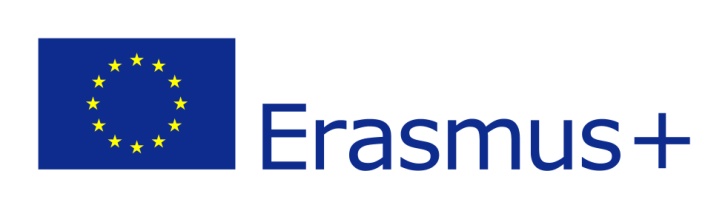 REKRUTACJA UCZESTNIKÓW/ UCZESTNICZEK DO PROJEKTU PN. „NAUKA W POLSCE+PRAKTYKA W NIEMCZECH=SUKCES ZAWODOWY UCZNIÓW SZKÓŁ POWIATU GŁOGOWSKIEGO”
PROWADZONA JEST OD DNIA 2 PAŹDZIERNIKA 2017 DO DNIA 10 PAŹDZIERNIKA 2017Projekt skierowany jest do uczniów i uczennic technikum i zasadniczej szkoły zawodowej -  szkół prowadzonych przez Powiat Głogowski. W ramach projektu realizowane będą zagraniczne praktyki zawodowe w Niemczech dla uczniów kształcących się 
w zawodach wskazanych w Regulaminie rekrutacji i uczestnictwa w projekcie pn. „Nauka w Polsce + Praktyka w Niemczech=Sukces Zawodowy Uczniów Szkół Powiatu Głogowskiego”
Rekrutacja prowadzona jest w siedzibie następujących szkół:	- Zespole Szkół Technicznych i Ogólnokształcących w Głogowie - Zespole Szkół Ekonomicznych w Głogowie- Zespole Szkół Samochodowych i Budowlanych w Głogowie - Technikum nr 6 w Głogowie- Zespole Szkół Politechnicznych w GłogowieZasady naboru Uczestników/Uczestniczek do projektu zostały określone w Regulaminie rekrutacji i uczestnictwa 
w projekcie „Nauka w Polsce + Praktyka w Niemczech=Sukces Zawodowy Uczniów Szkół Powiatu Głogowskiego”. Dokumenty dostępne są na stronie www.powiat.glogow.pl oraz na stronach internetowych w/w szkół.Udzielane wsparcie w ramach projektu jest bezpłatne.Projekt realizowany jest w ramach Programu Erasmus + Akcja 1 Mobilność edukacyjna i jest finansowany przez Unię Europejską. 